ФЕДЕРАЛЬНОЕ АГЕНСТВО ЖЕЛЕЗНОДОРОЖНОГО ТРАНСПОРТА Федеральное государственное бюджетное образовательное учреждение высшего образования«ПЕТЕРБУРГСКИЙ ГОСУДАРСТВЕННЫЙ УНИВЕРСИТЕТ ПУТЕЙ СООБЩЕНИЯИмператора Александра I»(ФГБОУ ВО ПГУПС)Кафедра «Информационные и вычислительные системыРАБОЧАЯ ПРОГРАММАдисциплины«ОСНОВЫ УПРАВЛЕНЧЕСКОЙ ДЕЯТЕЛЬНОСТИ» (Б1.Б.33)для специальности 10.05.03 «Информационная безопасность автоматизированных систем» по специализации «Информационная безопасность автоматизированных систем на транспорте»Форма обучения – очнаяСанкт-Петербург2018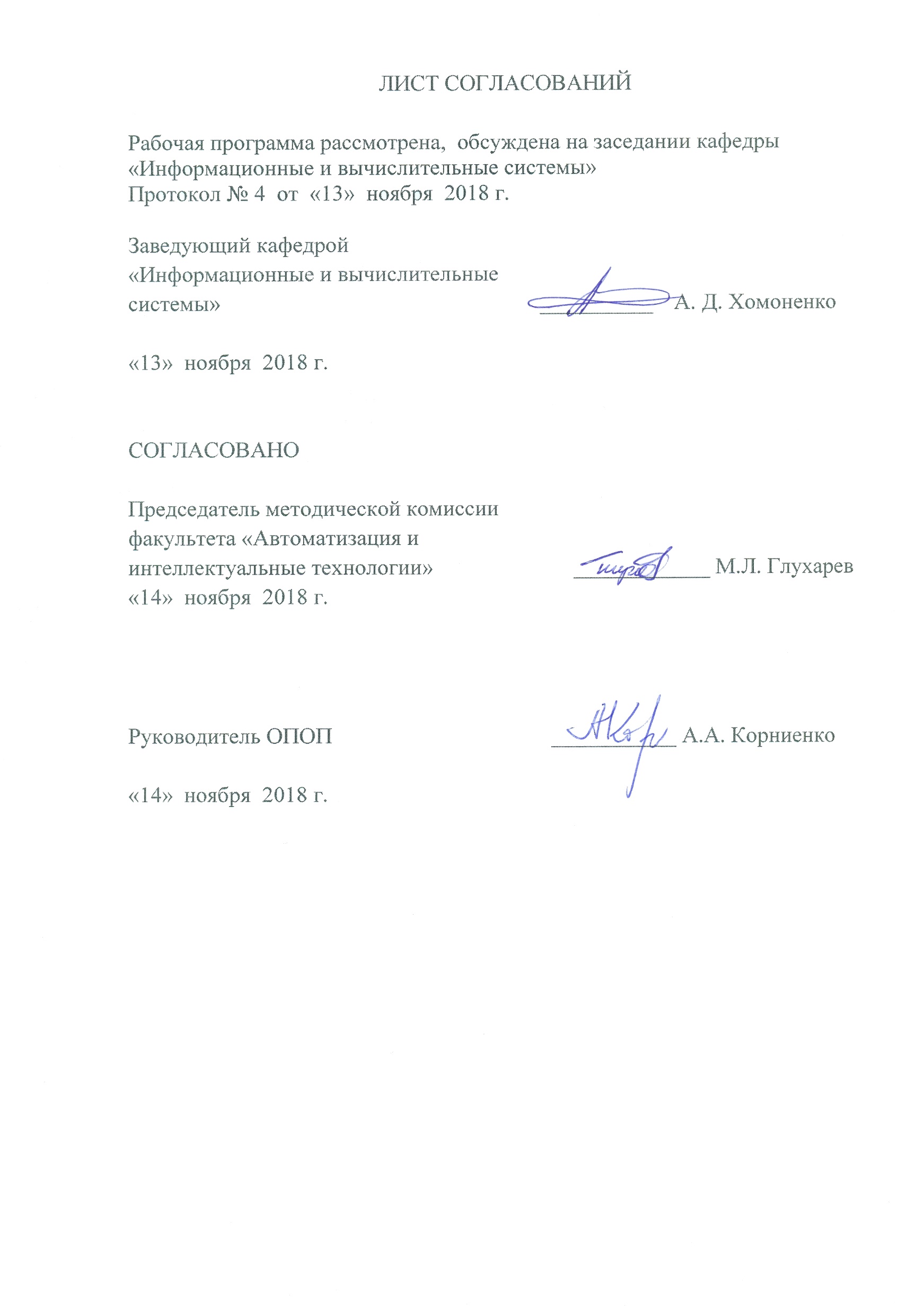 Цель и задачи дисциплины.        Рабочая программа составлена в соответствии с ФГОС ВО, утвержденным «01» декабря 2016 г., приказ № 1509 по специальности 10.05.03 «Информационная безопасность автоматизированных систем», по дисциплине «Основы управленческой деятельности».Целью изучения  дисциплины «Основы управленческой деятельности» является получение теоретических и практических навыков по вопросам организации и управления предприятиями информатики, по вопросам ценообразования на информационно-вычислительные услуги.Для достижения поставленной цели решаются следующие задачи:- изучение основ теории управления;- изучение структур управления, определение оптимальной структуры управления для заданного предприятия;- изучение методов управления предприятием.Перечень планируемых результатов обучения по дисциплине, соотнесенных с планируемыми результатами освоения основной образовательной программыПланируемыми результатами обучения по дисциплине являются: приобретение знаний, умений, навыков и/или опыта деятельности.В результате освоения дисциплины обучающийся должен:ЗНАТЬ:научные основы, цели, принципы, методы и технологии управленческой деятельности;порядок выработки и реализации управленческих решений;состав системы управления и требования к ее элементам;содержание управленческой работы руководителя подразделения.УМЕТЬ:работать в коллективе, принимать управленческие решения и оценивать их эффективность;уметь подобрать комплекс методов управления для обеспечения эффективного управления производством;уметь выбрать наиболее оптимальную структуру управления.ВЛАДЕТЬнавыками выбора, обоснования, реализации и контроля результатов управленческого решения. Приобретенные знания, умения, навыки и/или опыт деятельности, характеризующие формирование компетенций, осваиваемые в данной дисциплине, позволяют решать профессиональные задачи, приведенные в соответствующем перечне по видам профессиональной деятельности в п. 2.4 основной профессиональной образовательной программы (ОПОП).Изучение дисциплины направлено на формирование следующих    общекультурных компетенций (ОПК):- способность работать в коллективе, толерантно воспринимая социальные, культурные и иные различия (ОК-6).Изучение дисциплины направлено на формирование следующих профессиональных компетенций (ПК), соответствующих видам профессиональной деятельности, на которые ориентирована программа специалитета:организационно-управленческая деятельность:- способность организовывать работу малых коллективов исполнителей, вырабатывать и реализовывать управленческие решения в сфере профессиональной деятельности (ПК-18).Область профессиональной деятельности обучающихся, освоивших данную дисциплину, приведена в п. 2.1 ОПОП.           Объекты профессиональной деятельности обучающихся, освоивших данную дисциплину, приведены в п. 2.2 ОПОП.3. Место дисциплины в структуре общеобразовательной программыДисциплина «Основы управленческой деятельности» (Б1.Б.33) относится к базовой части и является обязательной. 4. Объем дисциплины и виды учебной работы5. Содержание и структура дисциплины5.1 Содержание дисциплины5.2. Разделы дисциплины и виды занятий6. Перечень учебно-методического обеспечения для самостоятельной работы обучающихся по дисциплине7. Фонд оценочных средств для проведения текущего контроля успеваемости и промежуточной аттестации обучающихся по дисциплинеФонд оценочных средств по дисциплине «Основы управленческой деятельности» является неотъемлемой частью рабочей программы и представлен отдельным документом, рассмотренным на заседании кафедры «Информационные и вычислительные системы» и утвержденным заведующим кафедрой.8. Перечень основной и дополнительной учебной литературы, нормативно-правовой документации и других изданий, необходимых для освоения дисциплины8.1 Перечень основной учебной литературы, необходимой для освоения дисциплины1. Дроздова Г.Д. Организация, планирование и управление предприятием. Электронный учебник. ПГУПС, ЦИТО,2010.-232с.2. Ассен ван Марсель. Ключевые модели менеджмента. М., БИНОМ, лаборатория знаний, 2011. -319 с.3. Дафт Р.Л. Менеджмент. М., СПб., Н.Новгород. Питер,2009. -799с.4. Вайс Е.С. и др. Планирование на предприятии. М., КноРус. 2012. -336с.5. Котлер Ф. Основы маркетинга. М., СПб., Киев. Вильямс. 2012. -488с.8.2 Перечень дополнительной учебной литературы, необходимой для освоения дисциплины1.Мильнер Б.З. Теория организации: Учебник. - М.: ИНФРА-М, 2012. -376c.2. Управление персоналом организации: Учебник/ Н.В. Федорова, О.Ю. Минченкова. -М.: КНОРУС, 2011. – 582с.3. Управленческие решения: Учебник/ Б.Г. Литвак. - М.: МФПА, 2012.-578с.4. Герчикова И.Н. Менеджмент. М., «Юнити». 2004 г. -645с.8.3 Перечень нормативно-правовой документации, необходимой для освоения дисциплиныНормативно-правовая документация для изучения дисциплины не требуется.8.4 Другие издания, необходимые для освоения дисциплиныДругие издания, необходимые, для изучения дисциплины, не требуются.9. Перечень ресурсов информационно-телекоммуникационной сети «Интернет», необходимых для освоения дисциплиныЛичный кабинет обучающегося и электронная информационно-образовательная среда. [Электронный ресурс]. – Режим доступа: http://sdo.pgups.ru/ (для доступа к полнотекстовым документам требуется авторизация).  Система Консультант Плюс [Электронный ресурс]– Режим доступа: http://www.consultant.ru;3. Единое окно доступа к образовательным ресурсам Плюс [Электронный ресурс]– Режим доступа: http://window.edu.ru 4. Официальный сайт компании iTeam. Режим доступа http:///.ru/publications/quality//2012/, свободный.10. Методические указания для обучающихся по освоению дисциплиныПорядок изучения дисциплины следующий:Освоение разделов дисциплины производится в порядке, приведенном в разделе 5 «Содержание и структура дисциплины». Обучающийся должен освоить все разделы дисциплины с помощью учебно-методического обеспечения, приведенного в разделах 6, 8 и 9 рабочей программы. Для формирования компетенций обучающийся должен представить выполненные типовые контрольные задания или иные материалы, необходимые для оценки знаний, умений, навыков и (или) опыта деятельности, предусмотренные текущим контролем (см. фонд оценочных средств по дисциплине).По итогам текущего контроля по дисциплине, обучающийся должен пройти промежуточную аттестацию (см. фонд оценочных средств по дисциплине).11. Перечень информационных технологий, используемых при осуществлении образовательного процесса по дисциплине, включая перечень программного обеспечения и информационных справочных системИнтернет - сервисы и электронные ресурсы (поисковые системы, электронная почта, онлайн - энциклопедии и справочники, электронные учебные и учебно-методические материалы).электронная информационно-образовательная среда Петербургского государственного университета путей сообщения Императора Александра I [Электронный ресурс]. Режим доступа:  http://sdo.pgups.ru.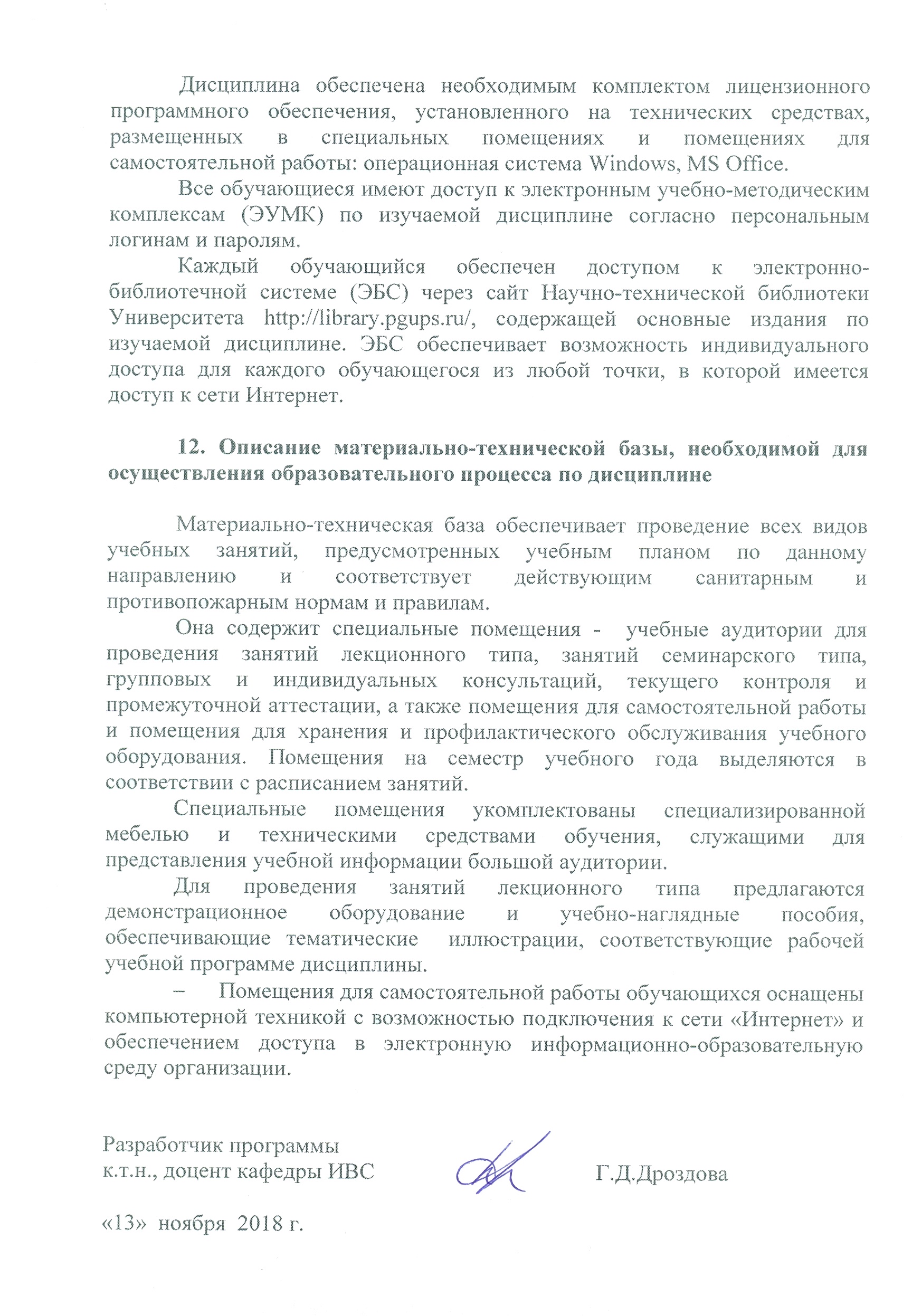 Вид учебной работыВид учебной работыВсего часовсеместрВид учебной работыВид учебной работыВсего часов8Контактная работа (по  видам учебных занятий)В том числе: - лекции (Л) - практические занятия (ПЗ)Контактная работа (по  видам учебных занятий)В том числе: - лекции (Л) - практические занятия (ПЗ)503416503416Самостоятельная работа  (СРС)2222Контроль3636Форма  контроля знаний      ЭкзаменОбщая трудоемкость час/з.е108/3108/3№п/пНаименование раздела дисциплиныСодержание раздела1231Раздел 1. Введение Предмет и задачи дисциплины. Структура дисциплины. Место дисциплины в учебном процессе.2Раздел 2. Предпринимательская деятельностьОпределение предпринимательской деятельности. Правовые условия предпринимательской деятельности.3Раздел 3. Система управления производствомОсновы теории управления. Функции управления. Структуры управления, их преимущества и недостатки.4Раздел 4. Решения в процессе управленияПонятия проблемы и решения. Классификация проблем и решений. Процесс причинно-следственного анализа. Процесс принятия решений различных типов. 5Раздел 5. Предпринимательский рискОпределение риска. Виды хозяйственного риска. Причины риска. Коллективный риск. Стратегии выработки коллективного решения. Стандартные решения и интуиция в риске. Тактика риска.6Раздел 6. Методы управления. Понятие эффективного управления.Группы методов управления. «Семь слагаемых успеха». Экономические методы управления. Организационно-распорядительные и социально-психологические методы управления. Решетка Блейка.7Раздел 8. Маркетинг как метод управления. Классическое и современное определение маркетинга. Современная концепция маркетинга. Коммерческий и некоммерческий маркетинг. Функции и субъеты маркетинга. Планирование продукции. Организация управления продукцией. Жизненный цикл товара. Товарные марки и упаковки. Виды продвижения товара.№ п/пНаименование раздела дисциплиныЛПЗСРС1Раздел 1.Введение. Предмет и задачи дисциплины. Структура дисциплины. Место дисциплины в учебном процессе2222Раздел 2. Предпринимательская деятельность.Правовые условия предпринимательской деятельности.4223Раздел 3.  Система управления производством. Основы теории управления. Функции управления. Структуры управления.6424Раздел 4. Решения в процессе управления. Понятия проблемы и решения. Классификация проблем и решений. Процесс принятия решений различных типов.4245Раздел 5. Предпринимательский риск Определение риска. Виды хозяйственного риска. Причины риска. Коллективный риск. Стратегии выработки коллективного решения.6246Раздел 6. Методы управления. Понятие эффективного управления. Группы методов управления. Решетка Блейка.6247Раздел 7.  Маркетинг как метод управления Классическое и современное определения маркетинга. Маркетинг и его среда. Планирование продукции. Жизненный цикл товара. Товарные марки и упаковки. Виды продвижения товара.624Итого341622№п/пНаименование разделаПеречень учебно-методического обеспечения1ВведениеКонспект лекций.1. Г.Д.Дроздова. Организация, планирование и управление предприятием. Электронный учебник. ПГУПС, ЦИТО, 2010.- 232с.2. Р.Л.Дафт. Менеджмент. М., СПБ., Н.Новгород. Питер, 2009.-799с.3.Ф.Котлер. Основы маркетинга. М., СПб.,Киев., Вильямс, 2012.-488с.2Предпринимательская деятельностьКонспект лекций.1. Г.Д.Дроздова. Организация, планирование и управление предприятием. Электронный учебник. ПГУПС, ЦИТО, 2010.- 232с.2. Р.Л.Дафт. Менеджмент. М., СПБ., Н.Новгород. Питер, 2009.-799с.3.Ф.Котлер. Основы маркетинга. М., СПб.,Киев., Вильямс, 2012.-488с.3Система управления производствомКонспект лекций.1. Г.Д.Дроздова. Организация, планирование и управление предприятием. Электронный учебник. ПГУПС, ЦИТО, 2010.- 232с.2. Р.Л.Дафт. Менеджмент. М., СПБ., Н.Новгород. Питер, 2009.-799с.3.Ф.Котлер. Основы маркетинга. М., СПб.,Киев., Вильямс, 2012.-488с.4Решения в процессе управленияКонспект лекций.1. Г.Д.Дроздова. Организация, планирование и управление предприятием. Электронный учебник. ПГУПС, ЦИТО, 2010.- 232с.2. Р.Л.Дафт. Менеджмент. М., СПБ., Н.Новгород. Питер, 2009.-799с.3.Ф.Котлер. Основы маркетинга. М., СПб.,Киев., Вильямс, 2012.-488с.5Предпринимательский рискКонспект лекций.1. Г.Д.Дроздова. Организация, планирование и управление предприятием. Электронный учебник. ПГУПС, ЦИТО, 2010.- 232с.2. Р.Л.Дафт. Менеджмент. М., СПБ., Н.Новгород. Питер, 2009.-799с.3.Ф.Котлер. Основы маркетинга. М., СПб.,Киев., Вильямс, 2012.-488с.6 Методы управленияКонспект лекций.1. Г.Д.Дроздова. Организация, планирование и управление предприятием. Электронный учебник. ПГУПС, ЦИТО, 2010.- 232с.2. Р.Л.Дафт. Менеджмент. М., СПБ., Н.Новгород. Питер, 2009.-799с.3.Ф.Котлер. Основы маркетинга. М., СПб.,Киев., Вильямс, 2012.-488с.7Маркетинг как метод управленияКонспект лекций.1. Г.Д.Дроздова. Организация, планирование и управление предприятием. Электронный учебник. ПГУПС, ЦИТО, 2010.- 232с.2. Р.Л.Дафт. Менеджмент. М., СПБ., Н.Новгород. Питер, 2009.-799с.3.Ф.Котлер. Основы маркетинга. М., СПб.,Киев., Вильямс, 2012.-488с.